Krajské riaditeľstvo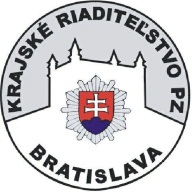 Policajného zboru v BratislavePre:		Mediálny okruhOd:			Michal Szeiff			oddelenie komunikácie a prevencieKontakt:		tel: 09610 21131, 0905/704 808			fax: 09610 21309 			e-mail: michal.szeiff@minv.skDátum:		09.02..2021Vec:			tlačová správaPÍSANIE SI NA  SOCIÁLNEJ SITE SKONČILO POBYTOM ZA MREŽAMI!Obvineniu z trestného činu ohrozovania mravnosti a prečinu propagácie sexuálnych patologických praktík čelí 37-ročný A.P. z Bratislavy, ktorému na základe zabezpečenej dôkaznej situácie vzniesol obvinenie policajný vyšetrovateľ tretieho Bratislavského okresu.Podľa doterajších informácií mal v súčasnosti už obvinený prostredníctvom sociálnej  siete kontaktovať  a nadviazať komunikáciu s používateľkou, ktorej mal za  finančnú odmenu následne ponúkať sexuálny styk s ňou a so zvieraťom. V rámci komunikácie jej mal muž zaslať aj fotografiu  znázorňujúcu takúto praktiku. Policajti na základe príkazu sudcu Okresného súdu v Bratislave ako aj súhlase prokurátora Okresnej prokuratúry zrealizovali domovú prehliadku, v rámci ktorej boli zaistené veci dôležité pre ďalšie konanie ako napr. rôznu elektroniku, telefóny a USB nosiče. Zároveň bol v rámci tohto úkonu zadržaný aj 37-ročný muž. Ten bol následne eskortovaný na príslušné policajné oddelenie a po vykonaní potrebných úkonov umiestnený v cele policajného zaistenia. Za takéto konanie mu v zmysle zákona hrozí v prípade preukázania viny trest odňatia slobody až na dva roky. V súvislosti s týmto prípadom a nakoľko práve dnes(09.02.2021)  je Medzinárodný deň bezpečnosti na internete, dávame do pozornosti zopár preventívnych rád a odporúčaní týkajúcich sa bezpečnosti na sociálnych sieťach:Prezývku (nickname) si vytvorte takú, aby z nej nebolo na prvý pohľad jasné, koľko máte rokov alebo akého ste pohlavia. Nepridávajte si medzi "priateľov" každého, s kým si píšete, priatelia majú často krát prístup ku všetkým informáciám, ktoré máte vo svojom profile. Nedávajte na internet žiadne fotografie, či videá, na ktorých ste v plavkách, v spodnej bielizni, máte odhalené časti tela alebo pôsobíte vyzývavo.Nezverejňujte informácie, kedy a kam odchádzate na dovolenku, resp. že dlhšie nechávate svoj domov neobývaným. Nie je bezpečné zverejňovať svoje osobné údaje, ani iné kontaktné údaje (telefónne číslo, e-mailová adresa). Osobné a kontaktné údaje odporúčame poskytnúť len osobám, ktoré osobne poznáte, resp. ktoré ste kontaktovali z vlastnej iniciatívy. Nevypĺňajte nepovinné údaje vo svojom internetovom profile. Buďte opatrní pri "četovaní" s človekom, ktorý má nový profil. Novou identitou sa môže snažiť zakryť svoje predchádzajúce pôsobenie, pri ktorom mu bol zrušený, či zablokovaný účet, alebo sa snaží vytvorením viacerých identít znásobiť šance pre získanie nových obetí.#saferinternetday2021